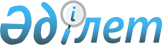 О внесении изменений и дополнений в постановление Правительства Республики Казахстан от 2 февраля 2010 года № 60Постановление Правительства Республики Казахстан от 31 декабря 2010 года № 1526

      Правительство Республики Казахстан ПОСТАНОВЛЯЕТ:



      1. Внести в постановление Правительства Республики Казахстан от 2 февраля 2010 года № 60 «О Стратегическом плане Министерства транспорта и коммуникаций Республики Казахстан на 2010 - 2014 годы» (САПП Республики Казахстан 2010 г., № 9, ст. 108) следующие изменения и дополнения:



      в Стратегическом плане Министерства транспорта и коммуникаций Республики Казахстан на 2010 - 2014 годы, утвержденном указанным постановлением:



      в разделе «3. Стратегические направления, цели, задачи, целевые индикаторы, мероприятия и показатели результатов»:



      в Стратегическом направлении 1. Развитие транспортной инфраструктуры Республики Казахстан:



      в задаче 1.1.1. «Повышение уровня развития инфраструктуры автодорожной отрасли»:



      в графе «2010»:



      в подпункте 1) цифры «422» заменить цифрами «280»;



      в подпункте 2) цифры «1 508» заменить цифрами «1 427»;



      в подпункте 3) цифры «7 953» заменить цифрами «7 923»;



      в Стратегическом направлении 2: «Обеспечение безопасности транспортных процессов»:



      в задаче 2.1.2 «Повышение безопасности в автодорожной отрасли»:



      в графе «2010» подпункта 2) цифры «4 913» заменить цифрами «5 463»;



      в разделе 6 «Бюджетные программы»:



      в Бюджетной программе «001 «Услуги по формированию политики, координации и контроля области транспорта и коммуникаций»:



      в графе «2010» строки «Расходы на реализацию программы» цифры «2 475 953» заменить цифрами «2 506 079»;



      в Бюджетной программе «002 «Развитие автомобильных дорог на республиканском уровне»:



      в графе «2010»:



      в строке «Показатели количества» цифры «631» заменить цифрами «550»;



      в строке «Показатели результата» цифры «338» заменить цифрами «280»;



      в строке «Расходы на реализацию Программы» цифры «153 878 698» заменить цифрами «126 226 685»;



      в Бюджетной программе «003 «Капитальный, средний и текущий ремонт, содержание, озеленение, диагностика и инструментальное обследование автодорог республиканского значения»:



      в графе «2010» строки «Расходы на реализацию Программы» цифры «20 000 000» заменить цифрами «21 950 000»;



      в Бюджетной программе «004 «Обеспечение безопасности полетов воздушных судов»:



      в графе «2010» строки «Расходы на реализацию Программы» цифры «290 201» заменить цифрами «282 218»;



      в Бюджетной программе «005 «Обеспечение водных путей в судоходном состоянии содержания шлюзов»:



      в графе «2010» строки «Расходы на реализацию Программы» цифры «4 431 474» заменить цифрами «4 540 012»;



      в Бюджетной программе «006 «Строительство и реконструкция инфраструктуры воздушного транспорта»:



      в графе «2010» строки «Расходы на реализацию Программы» цифры «7 872 323» заменить цифрами «5 476 206»;



      в Бюджетной программе «012 «Целевые текущие трансферты областным бюджетам, бюджетам городов Астаны и Алматы на капитальный и средний ремонт автомобильных дорог областного, районного значения и улиц городов Астаны и Алматы»:



      в графе «2010»:



      в строке «Показатели результата» цифры «21 105 840» заменить цифрами «22 137 335»;



      в строке «Расходы на реализацию Программы» цифры «21 105 840» заменить цифрами «22 137 335»;



      в Бюджетной программе «028 «Целевые трансферты на развитие областным бюджетам, бюджетам городов Астаны и Алматы на развитие транспортной инфраструктуры»:



      в графе «2010»:



      в строке «Показатели результата» цифры «59 073 307» заменить цифрами «78 613 165»;



      в строке «Расходы на реализацию Программы» цифры «59 073 307» заменить цифрами «78 613 165»;



      после Бюджетной программы «031 «Строительство и реконструкция инфраструктуры железнодорожного транспорта» дополнить администратором и бюджетной программой 032 следующего содержания:

      «        

Форма бюджетной программы                                                     »;

      в таблице «Свод бюджетных расходов»:



      в графе «2010»:



      в строке «1. Действующие программы, из них:» цифры «288 430 741» заменить цифрами «282 784 645»;



      в строке «Текущие бюджетные программы» «цифры «67 003 161» заменить цифрами «70 115 337»;



      в строке «Бюджетные программы развития» «цифры «221 427 580» заменить цифрами «212 669 308»;



      в пункте 2:



      в строке «Всего расходов, из них: «цифры «288 430 741» заменить цифрами «282 784 645»;



      в строке «Текущие бюджетные программы» цифры «67 003 161» заменить цифрами «70 115 337»;



      в строке «Бюджетные программы развития» цифры «221 427 580» заменить цифрами «212 669 308»;



      в таблице «Распределение бюджетных программ (подпрограмм) Министерства транспорта и коммуникаций Республики Казахстан»:



      в графе «2010»:



      в сроке «Всего, в том числе:» цифры «288 430 741» заменить цифрами «282 784 645»;



      в строке «Стратегическое направление 1. Развитие транспортной инфраструктуры Республики Казахстан» цифры «287 158 390» заменить цифрами «281 254 134»;



      в строке «Цель 1.1. Достижение опережающих темпов развития транспортно-коммуникационного комплекса» цифры «287 158 390» заменить цифрами «281 254 134»;



      в строке «Задача 1.1.1. Повышение уровня развития инфраструктуры автодорожной отрасли»:



      цифры «254 062 845» заменить цифрами «250 682 185»;



      в строке «Программа 003» цифры «20 000 000» заменить цифрами «21 950 000»;



      в строке «Программа 002»:



      цифры «153 878 698» заменить цифрами «126 226 685»;



      в строке «Подпрограмма 004» цифры «89 610 686» заменить цифрами «67 510 686»;



      в строке «Подпрограмма 005» цифры «50 682 798» заменить цифрами «47 730 785»;



      в строке «Подпрограмма 016» цифры «13 585 214» заменить цифрами «10 985 214»;



      в строке «Программа 012» цифры «21 105 840» заменить цифрами «22 137 335»;



      в строке «Программа 028» цифры «59 073 307» заменить цифрами «78 613 165»;



      после строки «Программа 028» дополнить строкой следующего содержания:«                                                                  »;

      В строке «Задача 1.1.3. Повышение уровня инфраструктуры гражданской авиации» цифры «8 753 812» заменить цифрами «6 357 695 »;



      в строке «Программа 006»:



      цифры «7 872 323» заменить цифрами «5 476 206»;



      и строке «Подпрограмма 005» строки цифры «7 872 323» заменить цифрами «5 476 206»;



      в строке «Задача 1.1.4. «Повышение уровня инфраструктуры водного транспорта» цифры «4 431 474» заменить цифрами «4 540 012»;



      в строке «Программа 005» цифры «4 431 474» заменить цифрами «4 540 012»;



      в строке «Задача 1.1.5. «Улучшение инвестиционного климата и содействие росту деловой активности в транспортной отрасли» цифры «3 176 459» заменить цифрами «2 940 442»;



      в строке «Программа 001» цифры «2 475 953» заменить цифрами «2 506 079»;



      В строке «Стратегическое направление 2. «Обеспечение безопасности транспортных процессов» цифры «1 272 351» заменить цифрами «1 520 368»;



      в строке «Цель 2.1. Обеспечение безопасных условий передвижения пассажиров и грузов на всех видах транспорта» цифры «1 272 351» заменить цифрами «1 520 368»;



      в строке «Задача 2.1.4. «Повышение безопасности в гражданской авиации» цифры «290 201» заменить цифрами «282 218»;



      в строке «Программа 004» цифры «290 201» заменить цифрами «282 218»;



      2. Настоящее постановление вводится в действие со дня подписания и подлежит официальному опубликованию.      Премьер-Министр

      Республики Казахстан                       К. Масимов
					© 2012. РГП на ПХВ «Институт законодательства и правовой информации Республики Казахстан» Министерства юстиции Республики Казахстан
				Администратор

Бюджетной

программыМинистерство транспорта и коммуникаций Республики

КазахстанМинистерство транспорта и коммуникаций Республики

КазахстанМинистерство транспорта и коммуникаций Республики

КазахстанМинистерство транспорта и коммуникаций Республики

КазахстанМинистерство транспорта и коммуникаций Республики

КазахстанМинистерство транспорта и коммуникаций Республики

КазахстанМинистерство транспорта и коммуникаций Республики

КазахстанБюджетная

программа

(подпрограмма)032 «Формирование и увеличение уставного капитала

Республиканского государственного предприятия

«Казахавтодор»032 «Формирование и увеличение уставного капитала

Республиканского государственного предприятия

«Казахавтодор»032 «Формирование и увеличение уставного капитала

Республиканского государственного предприятия

«Казахавтодор»032 «Формирование и увеличение уставного капитала

Республиканского государственного предприятия

«Казахавтодор»032 «Формирование и увеличение уставного капитала

Республиканского государственного предприятия

«Казахавтодор»032 «Формирование и увеличение уставного капитала

Республиканского государственного предприятия

«Казахавтодор»032 «Формирование и увеличение уставного капитала

Республиканского государственного предприятия

«Казахавтодор»ОписаниеНа приобретение дорожно-эксплутационной техникиНа приобретение дорожно-эксплутационной техникиНа приобретение дорожно-эксплутационной техникиНа приобретение дорожно-эксплутационной техникиНа приобретение дорожно-эксплутационной техникиНа приобретение дорожно-эксплутационной техникиНа приобретение дорожно-эксплутационной техникиСтратегическое

направление1. Развитие транспортной инфраструктуры Республики

Казахстан1. Развитие транспортной инфраструктуры Республики

Казахстан1. Развитие транспортной инфраструктуры Республики

Казахстан1. Развитие транспортной инфраструктуры Республики

Казахстан1. Развитие транспортной инфраструктуры Республики

Казахстан1. Развитие транспортной инфраструктуры Республики

Казахстан1. Развитие транспортной инфраструктуры Республики

КазахстанЦель1.1. Достижение опережающих темпов развития

транспортно-коммуникационного комплекса1.1. Достижение опережающих темпов развития

транспортно-коммуникационного комплекса1.1. Достижение опережающих темпов развития

транспортно-коммуникационного комплекса1.1. Достижение опережающих темпов развития

транспортно-коммуникационного комплекса1.1. Достижение опережающих темпов развития

транспортно-коммуникационного комплекса1.1. Достижение опережающих темпов развития

транспортно-коммуникационного комплекса1.1. Достижение опережающих темпов развития

транспортно-коммуникационного комплексаЗадачи1.1.1. Повышение уровня развития инфраструктуры

автодорожной отрасли1.1.1. Повышение уровня развития инфраструктуры

автодорожной отрасли1.1.1. Повышение уровня развития инфраструктуры

автодорожной отрасли1.1.1. Повышение уровня развития инфраструктуры

автодорожной отрасли1.1.1. Повышение уровня развития инфраструктуры

автодорожной отрасли1.1.1. Повышение уровня развития инфраструктуры

автодорожной отрасли1.1.1. Повышение уровня развития инфраструктуры

автодорожной отраслиПоказателиПоказателиПоказателиПоказателиПоказателиПоказателиПоказателиПоказателиНаименованиеНаименованиеЕд.

изм.Отчетный

периодОтчетный

периодПлановый периодПлановый периодПлановый периодНаименованиеНаименованиеЕд.

изм.2008

год2009

год2010

год2011

год2012

годПоказатели

количестваПриобретено дорожно-

эксплута-

ционной

техники79Показатели

качестваПоказатели

эффективностиПоказатели

результатаКоличество

дорожно-

эксплута-

ционной

техники%5Расходы на

реализацию

Программытыс.

тенге1 750 000032Формирование и

увеличение

уставного

капитала

Республикан-

ского

государствен-

ного

предприятия

«Казахавтодор»1 750 000